Identifique cual es el paisaje urbano y el paisaje rural y describa sus caracteristicas:________________________________________________________________________________________________________________________________________________________________________________________________________________________________________________________________________________________________________________________________________________________________________________________________________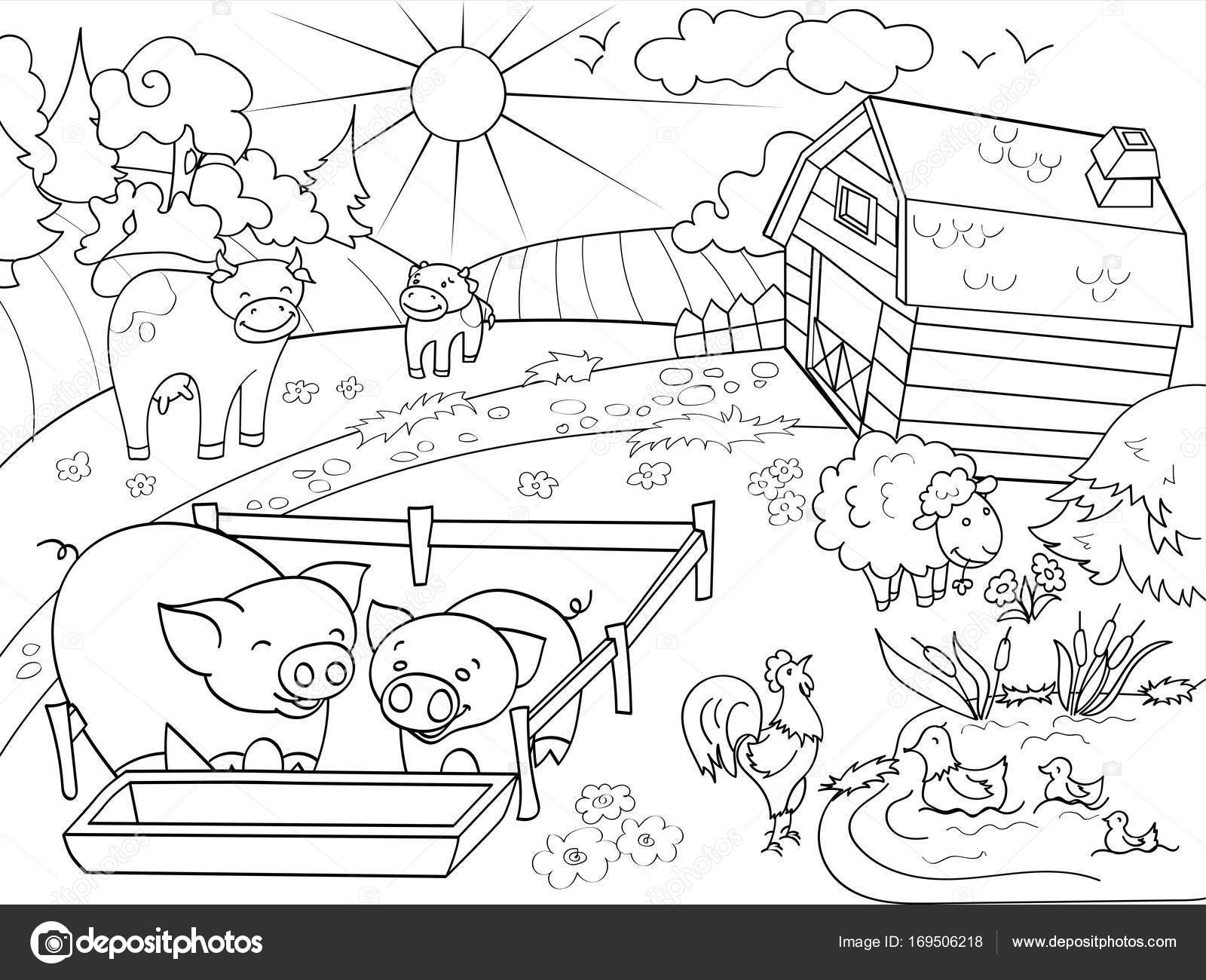 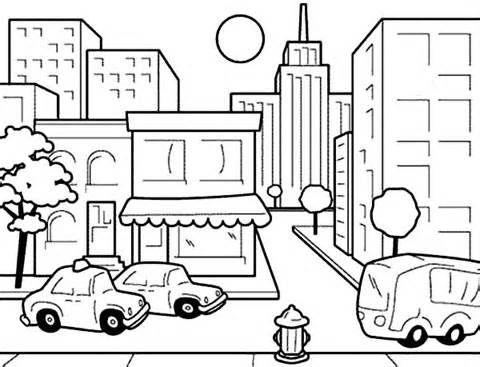 ________________________________________________________________________________________________________________________________________________________________________________________________________________________________________________________________________________________________________________________________________________________________________________________________________Escribe R si las caracteristicas pertenecen  a un paisaje rural o U si pertenecen a un paisaje urbano.Hay sistema masivo de transporte como el metro, el bus, el metrocable   (       )Hay muchas calles y almacenes  (        )Hay fuentes de agua como lagunas, rios, quebradas   (        )Hay muchos animales y zona de vegetacion   (        )3) Observe los dibujos y escriba que derecho representa y cual es su importancia______________________________________________________________________________________________________________________________________________________________________________________________________________________________________________________________________________________________________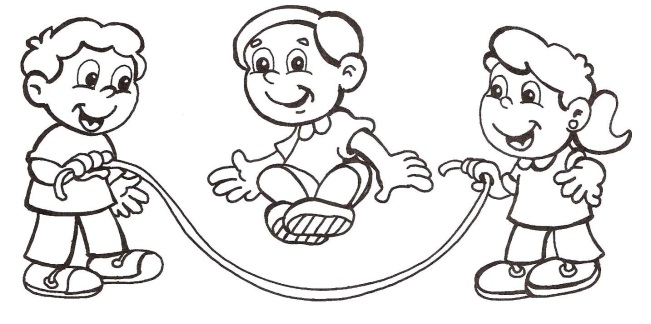 ________________________________________________________________________________________________________________________________________________________________________________________________________________________________________________________________________________________________________________________________________________________________________________________________________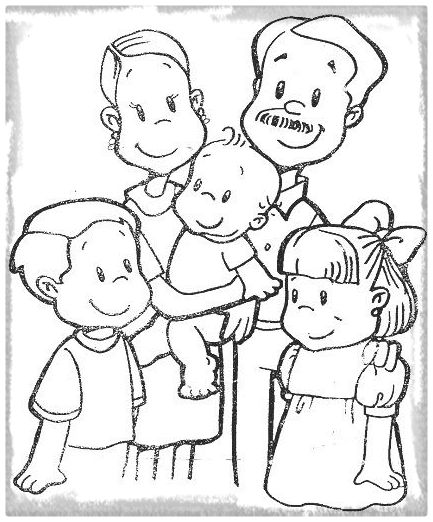 Mira la figura y Completa: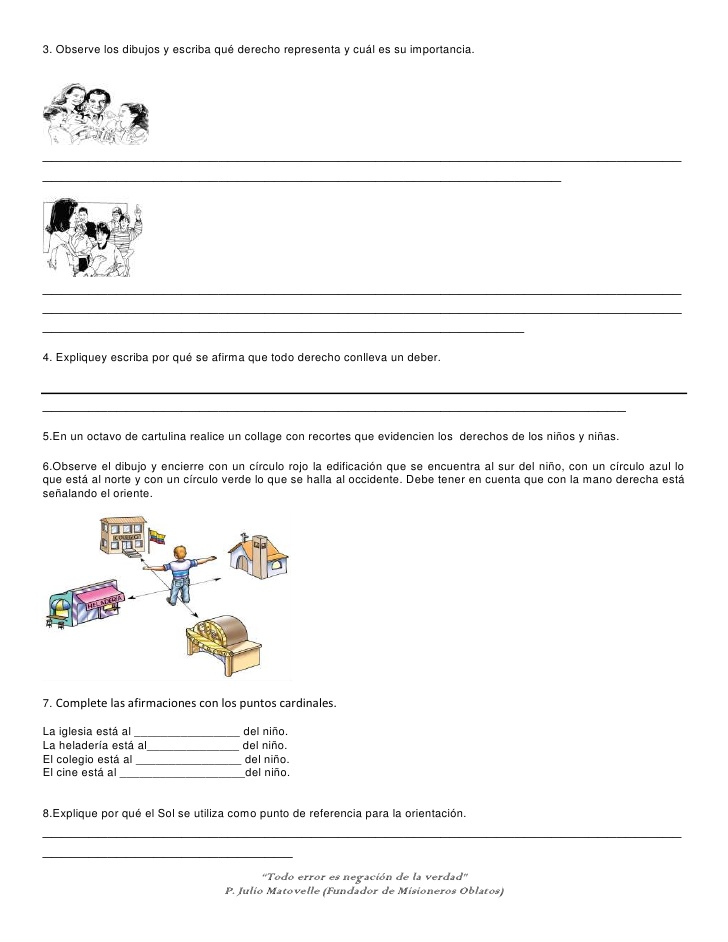 La iglesia esta al __________________ del niño.La heladeria esta al ______________________ del niñoEl colegio esta al _______________________ del niñoEl cine esta al _____________________ del niño Ayuda al bus escolar a llegar al colegio y pinta el semaforo y el STOP con sus respectivos colores: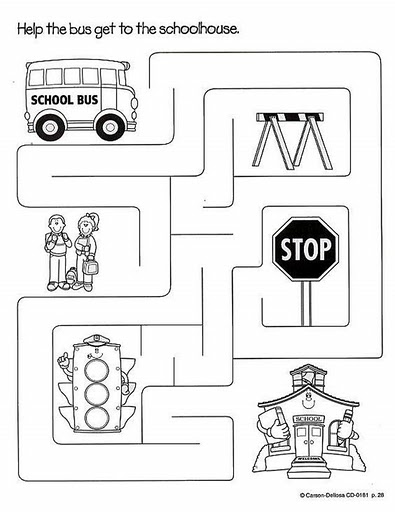 ¿CUAL ES LA CAPITAL DE ANTIOQUIA?BogotaMedellinCaliManizalesESCRIBE EN QUE BARRIO Y PAIS VIVES: ____________________________________________________________________________COMPLETAR LAS ORACIONES CON LA PALABRA ADECUADA Y COLOREAR: 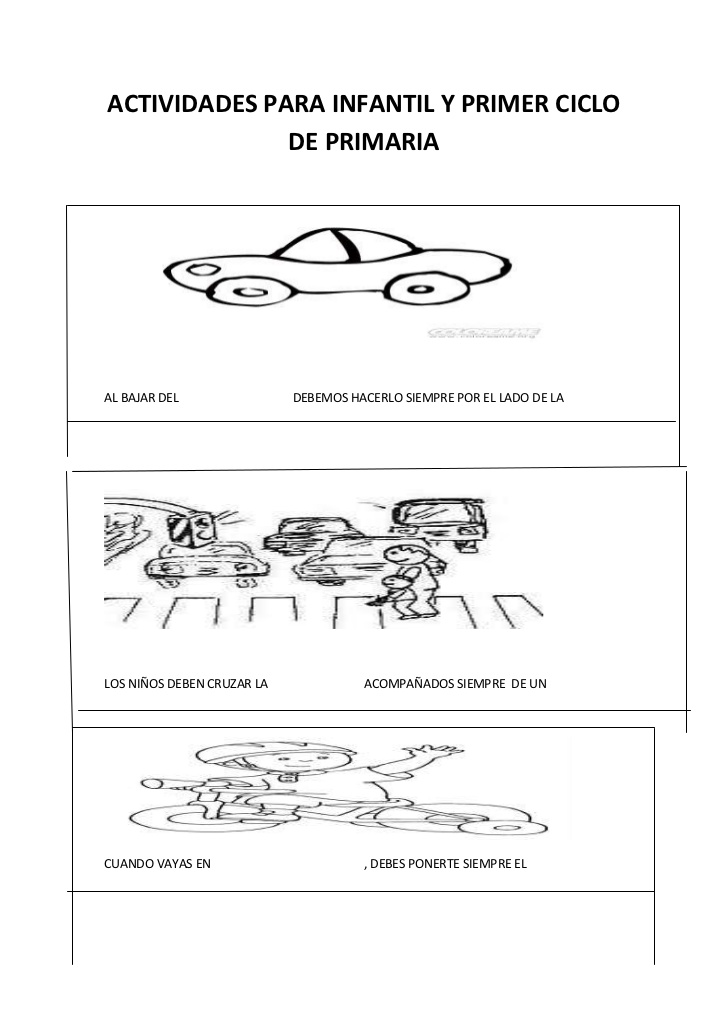 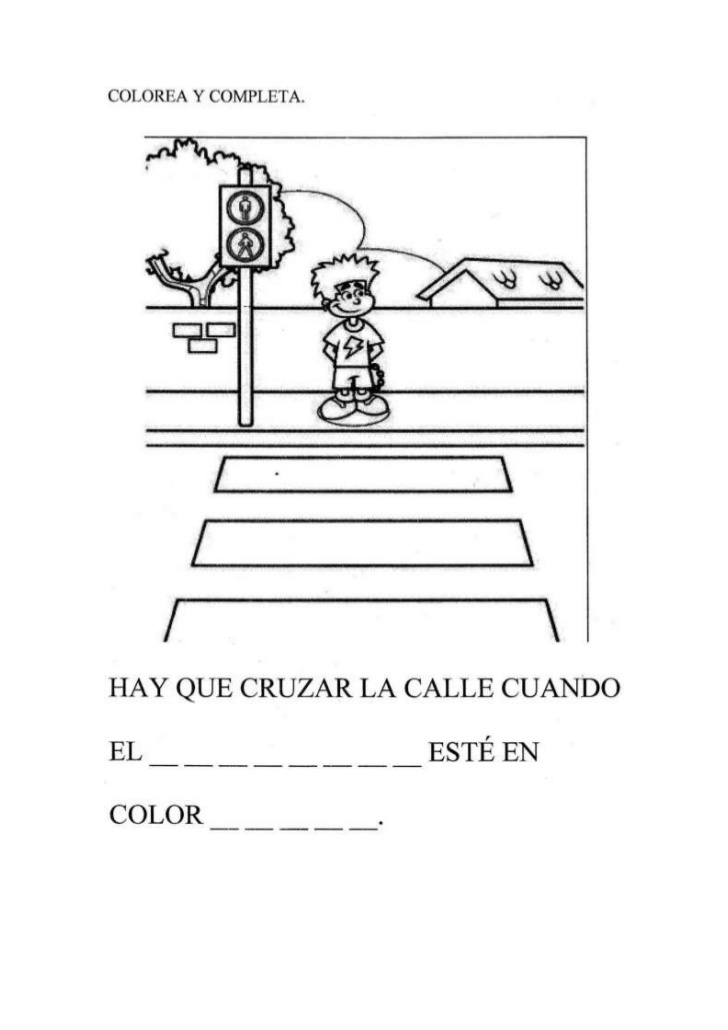                         INSTITUCION EDUCATIVA MARISCAL ROBLEDO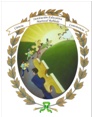 SECRETARIA DE EDUCACION MUNICIPIO DE MEDELLINSECRETARIA DE EDUCACION MUNICIPIO DE MEDELLINSECRETARIA DE EDUCACION MUNICIPIO DE MEDELLINCODIGO: GA-FEP-018                        INSTITUCION EDUCATIVA MARISCAL ROBLEDOFORMACION INTEGRAL PARA UNA MEJOR CALIDAD DE VIDAFORMACION INTEGRAL PARA UNA MEJOR CALIDAD DE VIDAFORMACION INTEGRAL PARA UNA MEJOR CALIDAD DE VIDAVERSION: 1                        INSTITUCION EDUCATIVA MARISCAL ROBLEDOACTIVIDADES DE RECUPERACIÓN  DE PERIODO: 2AREA: SOCIALESAREA: SOCIALESFECHA: 6 NOVIEMBREGESTION ACADEMICAPROCESO DE EVALUACIONPROCESO DE EVALUACIONFECHA: Mayo 2018GRADO:SEGUNDONOMBRE ESTUDIANTE:NOMBRE ESTUDIANTE:NOMBRE ESTUDIANTE:DOCENTES: CRISTINA RUIZMONICA ALVAREZ ERIKA OSORIO DOCENTES: CRISTINA RUIZMONICA ALVAREZ ERIKA OSORIO 